FOOMKA KA BAARAANDEGISTA HOREWaad ku mahadsantahay, in aad ka soo qaybgasho waxqabadkeena. Waxaan doonayn in aan ku baranno oo aan maqalno wax ku saabsan noloshaada.Waxaan rajaynaynaa in aad ka jawaabto su’aalaha hoos ku qoran. Su’aalo ayaan weydiinaynaa billowga iyo dhammaadka waxqabadka dhammaan ka qaybgalayaasha. Annagoo jawaabaha kaashanayna ayaan qiimeynaynaa waxqabadkeena.1) Waan aqaan in aan Finland arrimo ku sameeyo.Maxaad sidan ugu jawaabtay?2) Waxaan haystaa fursado aan Finland kula nolaado nolosha aan doonayo.Maxaad sidan ugu jawaabtay?3) Waan aqaan waxa aan ku fiicanahay.Maxaad sidan ugu jawaabtay?4) Waan aqaan waxa xiga ee aan doonayo in aan barto.Maxaad sidan ugu jawaabtay?FOOMKA KA BAARAANDEGISTA DHAMMAADKAWaad ku mahadsantahay, in aad ka soo qaybgasho waxqabadkeena.
Waxaan doonaynaa in aan maqalno waxa aad ka qabto waxqabadkeena iyo sida uu xaalkaadu hadda yahay.Su’aalo ayaan weydiinaynaa dhammaan ka qaybgalayaasha. Annagoo jawaabaha kaashanayna ayaan qiimeynaynaa waxqabadkeena.1) Waan aqaan in aan Finland arrimo ku sameeyo.Maxaad sidan ugu jawaabtay?2) Waxaan haystaa fursado aan Finland kula nolaado nolosha aan doonayo.Maxaad sidan ugu jawaabtay?3) Waan aqaan waxa aan ku fiicanahay.Maxaad sidan ugu jawaabtay?4) Waan aqaan waxa xiga ee aan doonayo in aan barto.Maxaad sidan ugu jawaabtay?ARAGTI-CELINTA WAXQABADKA:5) Waxaan bartay macluumaadyo cusub.Maxaad sidan ugu jawaabtay?6) Wadahadalladu waxay iga caawiyeen in aan arrimaha fahmo.Maxaad sidan ugu jawaabtay?7) Dad badan ayaan waxqabadka kula kulmay.Maxaad sidan ugu jawaabtay?8) Kaalmo ayaan dadka kale ka helay.Maxaad sidan ugu jawaabtay?9) Waxaan bartay aqoon cusub.Maxaad sidan ugu jawaabtay?10) Waxaan ku talajiraa in waxqabadka kaddib aan isticmaalo aqoonta aan bartay.Maxaad sidan ugu jawaabtay?1. Ma agaan 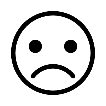 2. Waxyar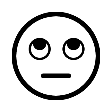 3. Si fiican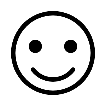 4. Si aad u fiican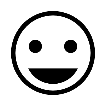 1. Ma haysto2. Waxyar3. Si fiican4. Si aad u fiican1. Ma agaan2. Waxyar3. Si fiican4. Si aad u fiican1. Ma agaan2. Waxyar3. Si fiican4. Si aad u fiican1. Ma aqaan2. Waxyar3. Si fiican4. Si aad u fiican1. Ma haysto 2. Waxyar3. Si fiican4. Si aad u fiican1.  Ma aqaan2. Waxyar3. Si fiican4. Si aad u fiican1. Ma aqaan2. Waxyar3. Si fiican4. Si aad u fiican1. Ma baran2. Waxyar3. Si fiican4. Si aad u fiican1. Igama caawin2. Waxyar3. Si fiican4. Si aad u fiican1. Lama kulmin2. Waxyar3. Si fiican4. Si aad u fiican1. Kama helin2. Waxyar3. Si fiican4. Si aad u fiican1. Ma baran2. Waxyar3. Si fiican4. Si aad u fiican1. Kuma talajiro2. Waxyar3. Si fiican4. Si aad u fiican